Worksheet 1 (Answer)I used to think that I could not go onAnd life was nothing but an awful song
But now I know the meaning of true love
I′m leaning on the everlasting arms
If I can see it, then I can do it
If I just believe it, there′s nothing to it

(Chorus)
I believe I can fly
I believe I can touch the sky
I think about it every night and day
Spread my wings and fly away
I believe I can soar
I see me running through that open door
I believe I can fly
I believe I can fly
I believe I can fly

See I was on the verge of breaking down
Sometimes silence can seem so loud
There are miracles in life I must achieve
But first I know it starts inside of me 
If I can see it, then I can be it
If I just believe it, there′s nothing to it

(Chorus)
I believe I can fly
I believe I can touch the sky
I think about it every night and day
spread my wings and fly away
I believe I can soar 
I see me running through that open door
I believe I can fly
I believe I can fly
I believe I can fly


hey′Cos I believe in you
oh..............

If I can see it, then I can do it
If I just believe it, there′s nothing to it

(Chorus)
I believe I can fly
I believe I can touch the sky
I think about it every night and day
spread my wings and fly away
I believe i can soar 
I see me running through that open door
I believe(I believe)
I believe I can fly (I can fly)
I believe I can fly (I can fly)
I believe I can fly (I can fly)

If I just spread my wings (I can fly)
I can fly (I can fly)
I can fly (I can fly)
I can fly (I can fly)
If I just spread my wings (I can fly)
I can fly... 
woo... i can fly
hmmmmm...fly, fly, flyVocabularyAwful :Believe :Spread :Soar :Open door :breaking down :silence :achieve :Matching & Text Completion ExerciseAwful :                                                                   The weather last summer was _________ Believe :                                                                _____ up into the skySpread :                                                                The Internet is the worldwide __________to meeting peopleSoar :                                                                    Many people ________ in emocracy Open door :                                                          There's no easy way to _________ one's aimbreaking down :                                                    to _____________ resistance / oppositionsilence :                                                                the _________ of new thoughtsachieve :                                                               To ________ one, is to _________ allWorksheet 1 (Answer)I used to think that I could not go onAnd life was nothing but an awful song
But now I know the meaning of true love
I′m leaning on the everlasting arms
If I can see it, then I can do it
If I just believe it, there′s nothing to it

(Chorus)
I believe I can fly
I believe I can touch the sky
I think about it every night and day
Spread my wings and fly away
I believe I can soar
I see me running through that open door
I believe I can fly
I believe I can fly
I believe I can fly

See I was on the verge of breaking down
Sometimes silence can seem so loud
There are miracles in life I must achieve
But first I know it starts inside of me 
If I can see it, then I can be it
If I just believe it, there′s nothing to it

(Chorus)
I believe I can fly
I believe I can touch the sky
I think about it every night and day
spread my wings and fly away
I believe I can soar 
I see me running through that open door
I believe I can fly
I believe I can fly
I believe I can fly


hey′Cos I believe in you
oh..............

If I can see it, then I can do it
If I just believe it, there′s nothing to it

(Chorus)
I believe I can fly
I believe I can touch the sky
I think about it every night and day
spread my wings and fly away
I believe i can soar 
I see me running through that open door
I believe(I believe)
I believe I can fly (I can fly)
I believe I can fly (I can fly)
I believe I can fly (I can fly)

If I just spread my wings (I can fly)
I can fly (I can fly)
I can fly (I can fly)
I can fly (I can fly)
If I just spread my wings (I can fly)
I can fly...(i can fly,i can fly)
woo... i can fly
hmmmmm...fly, fly, flyMatching & Text Completion ExerciseAwful :                                                                   The weather last summer was awful Believe :                                                                soar up into the skySpread :                                                                The Internet is the worldwide open door to meeting peopleSoar :                                                                    Many people  believe in emocracy Open door :                                                          There's no easy way to  achieve  one's aimbreaking down :                                                    to  breaking down resistance / oppositionsilence :                                                                the  Spread of new thoughtsachieve :                                                              To  silence  one, is to  silence allAwful : The weather last summer was awful Believe : Many people believe in emocracySpread : the propagation of new thoughtsSoar : soar up into the skyOpen door : The Internet is the worldwide open door to meeting peoplebreaking down : to break down resistance / oppositionsilence : To silence one, is to silence allachieve : There's no easy way to achieve one's aimWorksheet 2ㅌㅊㅇ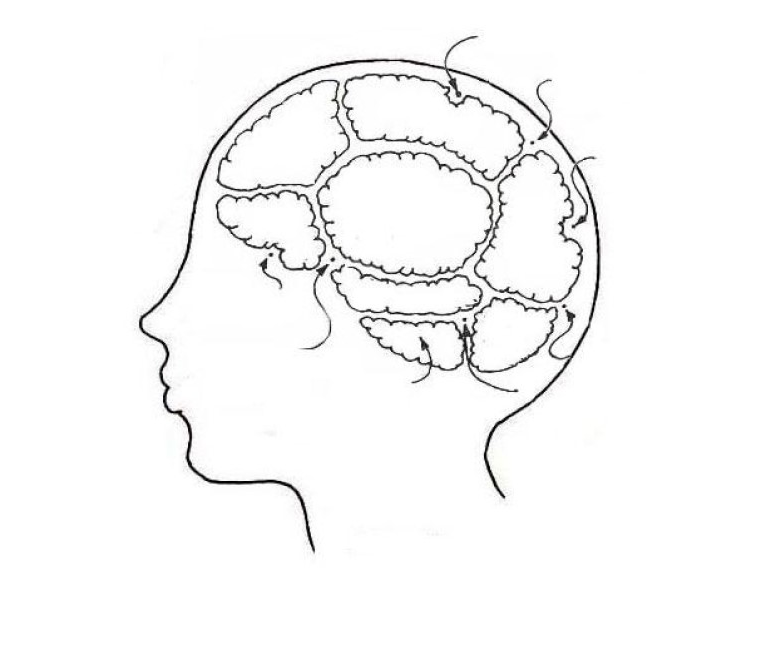 Listening Lesson PlanListening Lesson PlanListening Lesson PlanListening Lesson PlanTitle: What do you want learn? (Accepted or reject)Title: What do you want learn? (Accepted or reject)Title: What do you want learn? (Accepted or reject)Title: What do you want learn? (Accepted or reject)INSTRUCTORLEVELSTUDENTSLENGTHJessica 2Pre-Intermediate1250 MinutesMaterials:Picture1&2Vocabulary & Fill in the blank worksheet 1 (12copies), (extra 3copies)Listening activity work sheet 2(12copies), (extra 3copies)White board and board markers, pen, paperComputer, internet, Screen, speakerMaterials:Picture1&2Vocabulary & Fill in the blank worksheet 1 (12copies), (extra 3copies)Listening activity work sheet 2(12copies), (extra 3copies)White board and board markers, pen, paperComputer, internet, Screen, speakerMaterials:Picture1&2Vocabulary & Fill in the blank worksheet 1 (12copies), (extra 3copies)Listening activity work sheet 2(12copies), (extra 3copies)White board and board markers, pen, paperComputer, internet, Screen, speakerMaterials:Picture1&2Vocabulary & Fill in the blank worksheet 1 (12copies), (extra 3copies)Listening activity work sheet 2(12copies), (extra 3copies)White board and board markers, pen, paperComputer, internet, Screen, speakerAims:Students can improve their listening comprehension.Students will practice express their thoughts.Students will practice prediction by finding out the meaning of key word.Students can make their relationship through the activity.Aims:Students can improve their listening comprehension.Students will practice express their thoughts.Students will practice prediction by finding out the meaning of key word.Students can make their relationship through the activity.Aims:Students can improve their listening comprehension.Students will practice express their thoughts.Students will practice prediction by finding out the meaning of key word.Students can make their relationship through the activity.Aims:Students can improve their listening comprehension.Students will practice express their thoughts.Students will practice prediction by finding out the meaning of key word.Students can make their relationship through the activity.Language Skills:Listening: Listen media file, teacher’s talk. Speaking: Sharing ideas in discussion. Reading: Worksheet A. Writing: Fill in the blanks while listening.Language Skills:Listening: Listen media file, teacher’s talk. Speaking: Sharing ideas in discussion. Reading: Worksheet A. Writing: Fill in the blanks while listening.Language Skills:Listening: Listen media file, teacher’s talk. Speaking: Sharing ideas in discussion. Reading: Worksheet A. Writing: Fill in the blanks while listening.Language Skills:Listening: Listen media file, teacher’s talk. Speaking: Sharing ideas in discussion. Reading: Worksheet A. Writing: Fill in the blanks while listening.Language Systems:Phonology: correction of pronunciation during speaking.Lexis: New vocabulary used in the song.Discourse: discussion, question and answerFunctions: group discussion, whole class activity, individual thinking and questioningGrammar: Present tenseLanguage Systems:Phonology: correction of pronunciation during speaking.Lexis: New vocabulary used in the song.Discourse: discussion, question and answerFunctions: group discussion, whole class activity, individual thinking and questioningGrammar: Present tenseLanguage Systems:Phonology: correction of pronunciation during speaking.Lexis: New vocabulary used in the song.Discourse: discussion, question and answerFunctions: group discussion, whole class activity, individual thinking and questioningGrammar: Present tenseLanguage Systems:Phonology: correction of pronunciation during speaking.Lexis: New vocabulary used in the song.Discourse: discussion, question and answerFunctions: group discussion, whole class activity, individual thinking and questioningGrammar: Present tenseAssumptions:- All students are adults and know about Music(I believe I can fly) - Most students think about learn motto and creative of their lives- Most students are interested in Movie(accepted)Assumptions:- All students are adults and know about Music(I believe I can fly) - Most students think about learn motto and creative of their lives- Most students are interested in Movie(accepted)Assumptions:- All students are adults and know about Music(I believe I can fly) - Most students think about learn motto and creative of their lives- Most students are interested in Movie(accepted)Assumptions:- All students are adults and know about Music(I believe I can fly) - Most students think about learn motto and creative of their lives- Most students are interested in Movie(accepted)Anticipated Errors and Solutions:If Students feel hard listening, play one more Please check if they understand properly to discuss about Music & Movie story.Explain well about vocabularies. If they don’t understand well, show the exact sentence from the video.Anticipated Errors and Solutions:If Students feel hard listening, play one more Please check if they understand properly to discuss about Music & Movie story.Explain well about vocabularies. If they don’t understand well, show the exact sentence from the video.Anticipated Errors and Solutions:If Students feel hard listening, play one more Please check if they understand properly to discuss about Music & Movie story.Explain well about vocabularies. If they don’t understand well, show the exact sentence from the video.Anticipated Errors and Solutions:If Students feel hard listening, play one more Please check if they understand properly to discuss about Music & Movie story.Explain well about vocabularies. If they don’t understand well, show the exact sentence from the video.References:Visual aid (Pictures) : Picture from Google image. Visual aid (music file) : www.youtube.comVisual aid (video file) : http://www.youtube.com/watch?v=KZtF_gT3Sgg&list=PL2BDDD9B7613550B8worksheet : http://blog.naver.com/rmator1?Redirect=Log&logNo=30178065231                   http://blog.naver.com/rmator1?Redirect=Log&logNo=30178065231References:Visual aid (Pictures) : Picture from Google image. Visual aid (music file) : www.youtube.comVisual aid (video file) : http://www.youtube.com/watch?v=KZtF_gT3Sgg&list=PL2BDDD9B7613550B8worksheet : http://blog.naver.com/rmator1?Redirect=Log&logNo=30178065231                   http://blog.naver.com/rmator1?Redirect=Log&logNo=30178065231References:Visual aid (Pictures) : Picture from Google image. Visual aid (music file) : www.youtube.comVisual aid (video file) : http://www.youtube.com/watch?v=KZtF_gT3Sgg&list=PL2BDDD9B7613550B8worksheet : http://blog.naver.com/rmator1?Redirect=Log&logNo=30178065231                   http://blog.naver.com/rmator1?Redirect=Log&logNo=30178065231References:Visual aid (Pictures) : Picture from Google image. Visual aid (music file) : www.youtube.comVisual aid (video file) : http://www.youtube.com/watch?v=KZtF_gT3Sgg&list=PL2BDDD9B7613550B8worksheet : http://blog.naver.com/rmator1?Redirect=Log&logNo=30178065231                   http://blog.naver.com/rmator1?Redirect=Log&logNo=30178065231Notes: SOS PlanThe Lesson finishes early : Do SOS plan.If we need another thing to do, talk about getting wrong information and any mistakes or fun stories because of that.Notes: SOS PlanThe Lesson finishes early : Do SOS plan.If we need another thing to do, talk about getting wrong information and any mistakes or fun stories because of that.Notes: SOS PlanThe Lesson finishes early : Do SOS plan.If we need another thing to do, talk about getting wrong information and any mistakes or fun stories because of that.Notes: SOS PlanThe Lesson finishes early : Do SOS plan.If we need another thing to do, talk about getting wrong information and any mistakes or fun stories because of that.Pre Task or WarmerPre Task or WarmerPre Task or WarmerPre Task or WarmerTitle:Learn is..Title:Learn is..Aims:- To draw out ideas from the students by asking- To increase students interest to the topic by pictures- To connect  the topic with students by picturesMaterials: Picture1&2,White board and board markersTimeSet UpStudentsTeacher 8minWhole class- Answer the questions given by teacher- Think about their own learn motto and meaning of motto<Procedure>Post picture 1,2 on the board<Instruction>- Greeting- Elicit thoughts about Learn.- Introduce about Steve Jobs by showing picture1- Introduce about Andy Warhol by showing picture2- Introduce Steve Jobs Challenge & innovation- Introduce about Andy Warhol Creativity & Confidence- Pre-teach vocabularyGuiding Question- What is this picture?- What words can you come to mind when you think about - Steve Jobs? CEO? The Apple?  Computer?- What words can you come to mind when you think about Andy Warhol? Artist? Free? Mad? Creative? - Could you tell me about your personality?Notes:        Notes:        Notes:        Notes:        Task Preparation or PresentationTask Preparation or PresentationTask Preparation or PresentationTask Preparation or PresentationTitle:‘I think do..’Title:‘I think do..’Aims:- Help students understand general meaning by listening- Practice for improving language skills by listening& talking Materials: board, marker, board eraser, computer, internet, speaker, music fileTimeSet UpStudentsTeacher 1min4min5minIndividuallyWhole class- Answer the questions given by teacher- Think about their own learn motto and meaning of motto - Written on the board to consider the meaning of the word.- Listening and Speaking-Prepared to listen to music.-Listen carefully to the music. ‘I Believe i can fly’<Procedure>- Write the word ‘the importance’ on the board.- Write the word ‘Yes or No’ ,’accepted or reject’on the board.-Write the words: ‘awful, believe, spread, soar, open door, breaking down, silence, achieve’ on the board. <Instructions>-“What is the most important thing in learning?”-“Why do you think so?”- Check before play the music if students could understand background information properly.- Please check if everything works properly.(Computer, internet, sound).1. You will listen to ‘I Believe i can fly’    2. Think about what is important of learn.“Let’s think of the meaning and listen to music” -Turn on the music.Notes:Notes:Notes:Notes:Task Realization or PracticeTask Realization or PracticeTask Realization or PracticeTask Realization or PracticeTitle:‘Real learning is..?’Title:‘Real learning is..?’Aims:To learn new words and phrases by worksheetsTo share students wisdoms by talkingListening comprehension, speakingMaterials: Computer, internet, speaker, music file& video file, overhead projector, screen, fill in the blank worksheet, board, marker, board eraserTimeSet UpStudentsTeacher 1min5min7min10minWhole classWhole classWhole classWhole class- Listen teachers instructions- Think about the meanings during listening to music.- Fill the blank while listening to music.-Listening to the music -Listen carefully-Speaking-Answer the questions- Listen one more time- Fill one word in the blanks-Think about the meanings during listening to music.<Vocabulary>-Study with worksheet.-Read through and guess the meaning.-      Listen & Watching  Watch the video about  Accepted  Answering & questionsAfter listen to the music1.Activity (music)<Procedure>Hand out worksheet A<Instruction>1. You will listen to the song.2. Fill in the gaps as you listen. <Demonstration>Play the Music file ( I believe i can fly)Pause at 3.30 secElicit the first answer on the board.ICQ:“What are we doing?”“How many times will you listen?”CCQ: “How was the music?”“How do you feel when you first heard this music?”“Do you understand the meaning of this song?”“What will you focus on the meaning of this song?”(Check if they have correct meaning of them)“What will you do with your worksheet?”Now, Here we go.Play the music againWrite down blanks while Ss are listening.Check answersLet's check the answer together.<Transition>Have Ss rotate and write their answers on the board all the missing words.check the correct answers on the board together.2.Activitiy(movie)<Procedure>- Check before play the movie if students could understand background information properly.- Please check if everything works properly.(Computer, internet, video clip etc..)<Instruction>Please let them note what students hear and all information that they can get from it.I’m going to show student the scene of the video<Questions and answers>ICQWhat are we doing?Where Is the background of a movie?CCQHow was this movie?What is the difference between acceptance and rejection?Can you think of us change the future? How?-Before the discussion, we should know if they could get all information correctly and understand fully.-Please check everybody is in discussion and if they have any difficulty for that.Notes:Notes:Notes:Notes:Post Task or ProductionPost Task or ProductionPost Task or ProductionPost Task or ProductionTitle:‘Real learning is..!’Title:‘Real learning is..!’Aims:Discussion, speakingMaterials: Listening activity work sheet, Board, markerTimeSet UpStudentsTeacher 10minsWhole Class Or Group of 4/ Individual<Discussion>After watching the movie, what felt Did you?While the school life, acceptance and rejection that you have experienced?The good thing? And want to do, What you want to learn it?What is real learning?Let students make their own note for the discussion and information.<Procedure>Hand out worksheet B to Ss<Instruction>   1. Write down on worksheet B.   2. Discuss about your brain map with each group<Demonstration>School, Friends, facility, curriculum, faculty, Technology, traditional, creativity, passion, different..CCQs plus expected As     1. What do you have to do?      - Discuss and writeHow to break a fixed frame?Accepted or reject.What is the real learning does this mean?What is the real learning?Teaching methods and personalized way.     2. Who are you going to discuss with?     3. How much time do you need?<Transition>Share their ideas and opinions with classmates.<Instruction>    1. One brave volunteer needed.    2. Let Student come out.    3. Show Student the sentence related word.    4. Not speaking, only gesture.    5. The other Ss can guess what it is.<Demonstration>   1. Describing the behavior without speaking.   2. Ss know the answer, raise their hand.   3. Teacher give a chance to speak.   4. If it’s right, Ss get the point.   5. The highest score S will be a winner.   6. Each Ss have a chance to roll-player.   7. All answer is related movie (accepted).CCQ plus expected As   1. Can volunteer, can speaking?   2. If you know the answer, what to do?   3. The answer is related what? <Transition>Share answer with classmates.<Monitor>If the Ss ask question, answer it.Thank you for your big help!You did good jab day!! Thank you Ss Notes:Notes:Notes:Notes:SOS activitiesSOS activitiesSOS activitiesSOS activitiesTitle:“our school”Title:“our school”Aims: Discussion, speakingMaterials:  Pen, empty paperTimeSet UpStudentsTeacher 10minGroup of 4-Discussion with partner.-Talking with partner.-Make a poster with partner.<Procedure> Hand out empty paper<Instructions>Make a poster with partner.The title of poster is “School to learn just what we want”1. Discuss Ss ideas with partner.2. Drawing.3. Write down what it is.<Demonstration>1. Let's make our school with a partner.(School to learn only what we love)2. Discuss with your partner.3. Draw with my partners on the paper.4. I will announce in front of classmates.
(Between 2-3 minutes)CCQs plus expected As 1. Is it possible at school in the reality? 2. What is interesting would happen, if possible, in reality?<Transition>Share answer with classmates.Notes:        Notes:        Notes:        Notes:        